Воспитательная работа ГБОУ СОШ №553 за 2016-2017 учебный год.    		 В 2016-2017 учебном году воспитательная работа в нашем учебном заведении осуществлялась в соответствии с целями и задачами школы на этот учебный год через процесс образования, внеклассную и внешкольную педагогическую работу. Все мероприятия являлись звеньями в цепи процесса создания личностно-ориентированной образовательной и воспитательной среды. Эта работа была направлена на достижение уставных целей, на выполнение задач, соответствующих реализуемому этапу развития образовательной системы школы, и на повышение эффективности учебно-воспитательного процесса, основной задачей которого является формирование гармонично развитой, духовно - нравственной личности и воспитание гражданина. Государственная политика в области воспитания позволяет педагогическому коллективу школы самостоятельно выстраивать цели воспитания.Цель воспитательной работы в нашей школе в 2016-2017 учебной году - создание благоприятных условий для становления духовно-нравственной, творческой, деятельной, развивающейся, здоровой личности, способной к успешной социализации в обществе.         		Для реализации поставленной цели были сформулированы следующие задачи воспитательной деятельности:формирование у детей гражданско-патриотического сознания, духовно-нравственных ценностей гражданина России; совершенствование оздоровительной работы с учащимися и привитие навыков здорового образа жизни, развитие коммуникативных навыков и формирование методов бесконфликтного общения; поддержка творческой активности учащихся во всех сферах деятельности, активизация ученического самоуправления; совершенствование системы воспитательной работы в классных коллективах; совершенствование системы семейного воспитания, повышение ответственности родителей за воспитание и обучение детей, правовая и экономическая защита личности ребенка;продолжение работы по повышению научно-теоретического уровня педагогического коллектива в области воспитания детей;создание условий для активного и полезного взаимодействия школы и семьи по вопросам воспитания учащихся;организация единой системы работы школьного Совета профилактики правонарушений.       		Для решения указанных задач при составлении плана воспитательной работы школы на 2016 - 2017 учебный год учитывались возрастные, физические и интеллектуальные возможности учащихся, а также их интересы.                	Исходя из цели и задач воспитательной работы, были определенынаправления воспитательной деятельности:  учебно-познавательная деятельность, гражданско-патриотическое, художественно-эстетическое, духовно-нравственное, нравственно-правовое, экологическое  и трудовое воспитание, спортивно-оздоровительное направление и  формирование здорового образа жизни, семейное воспитание, культурологическое, профилактическая направленность, социальная направленность, развитие ученического самоуправления, профориентационная деятельность, основы безопасности жизнедеятельности.       		Воспитательную работу в школе осуществляют   классные руководители, учителя-предметники, заместитель директора по воспитательной работе, педагоги-организаторы, председатели  методических объединений, педагоги-психологи ЦПМСС Фрунзенского района. Кроме того, к осуществлению воспитательного процесса привлекались представители здравоохранения, правовых структур, общественных организаций, деятели культуры, родители. Работа велась одновременно с коллективом учащихся, педагогическим коллективом, родителями, социальными партнерами.		Такая структура воспитательной работы позволяет охватить всех учащихся школы, исходя из их склонностей и интересов, способствует всестороннему развитию личности каждого ребенка.В центре внимания воспитательной системы мы ставим личность ребёнка. Вся система направлена на создание наиболее благоприятных условий его (ребенка) развития и реализуется через: единство семьи и школы (родительские собрания, лекции для родителей, конференции, совместные праздники, Дни открытых дверей, семейные традиции); воспитательную среду школы (обучение, воспитание, организацию деятельности учащихся). взаимодействие с социальной средой (библиотеки,  ЦТиО, ДДЮТ...); 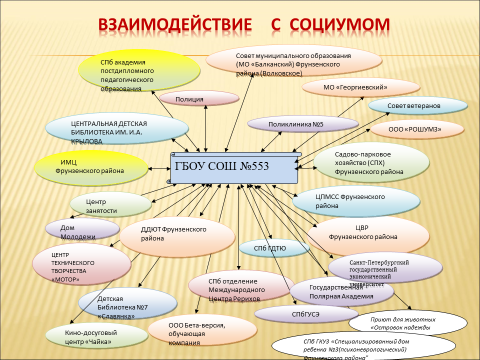 Воспитательная работа школы в настоящее время строится в соответствии с законом Российской Федерации «Об образовании», национальным проектом «Образование»,  программами гражданско-патриотического воспитания, «Я – гражданин России», Правительственной программой в рамках государственной программы Санкт-Петербурга «Создание условий для обеспечения общественного согласия в Санкт-Петербурге на 2015-2020 годы» («Толерантность»), «Многонациональный Санкт-Петербург», районной программой «Воспитание».  		В течение 2016-2017 учебного года школа участвовала в таких проектах  районной программы "Воспитание" как: "Урок правопорядка", "Интеллектуальное конкурсное движение", "Пути достижения общественного согласия", "Физкультура и спорт", "С надеждой на будущее", "Повышение квалификации",  "Содружество увлеченных", "Патриотическое воспитание",  "Профориентация" "Профилактика ДДТТ и БДД", Экологический проект.    Основные формы работы с учащимися:беседы, классные часы, встречи с интересными людьми, интеллектуальные игры, деловые игры, тренинги, дискуссии, индивидуальные консультации;трудовые дела (дежурства, субботники, экологические десанты, благоустройство          школьной территории); благотворительные акции; общешкольные мероприятия (праздники, концерты, радиопередачи, познавательные и интеллектуальные конкурсы, олимпиады, викторины, спортивные мероприятия, дни профилактики, выезды в музеи, экскурсии);участие в городских, районных конкурсах, фестивалях и олимпиадах;занятия в кружках дополнительного образования;дни ученического самоуправления на день Учителя и 1 апреля. При планировании воспитательной работы учитывались основные темы и даты 2016 и 2017 годов: «2016г. – Год  Российского кино. 2017 год объявлен в России — годом экологии».  В связи с тем, что в России 2016 год был  объявлен Годом Российского кино,  в 2016-2017 учебном году прошел   цикл  мероприятий, посвященных Российским режиссёрам, сценарному творчеству, кинематографическому наследию с целью сохранения и развития культурно - исторических традиций.Вся воспитательная работа велась по плану, который был составлен на основе анализа работы за прошлый учебный год, мониторинговых исследований интересов и запросов  учащихся и их родителей, а также с учетом плана массовых  районных и городских мероприятий на 2016-2017 учебный год.Ценным средством воспитания являются школьные традиции.Календарь традиционных школьных дел и праздников ГБОУ СОШ №553:Осенние: Сентябрь: 1 сентября - Торжественная линейка, посвящённая   « Дню знаний», Праздник посвящения в первоклассники. Октябрь: День Учителя, День рождения школы, Праздник осени «Бал цветов»,Мисс Осень, Весёлые старты.Ноябрь: День здоровья, Неделя толерантности, Уроки вежливости, День Матери.		Зимние: Декабрь: Конкурс Театрализованных Сказок, «Рождественские встречи»  (Спектакли на английском и на русском языках), Мастерская Деда Мороза, Новогодний праздник.Январь: Спортивный праздник «Папа, мама, я – 	спортивная семья»,	Прощание с  Азбукой,День снятия блокады Ленинграда.Февраль: День  Друзей (Школьная почта), Уроки мужества, День защитника Отечества.Весенние: Март: Праздник мам «Этот день - 8 марта»,  «Всемирный день воды», Масленица  «Встречаем весну».Апрель: Первоапрельское шоу «День юмора», День самоуправления, «День защиты детей», «День Земли», Ученик года, «Школа зажигает звезды» - праздник победителей олимпиад,              конкурсов  (Итоговые линейки).	Май: День Победы, Спортивное соревнование по футболу. Награждение. «День семьи», «Прощание с начальной школой» (4 классы), Последний звонок (9, 11 классы)Уроки мужества:     «Герои Первой мировой войны»; Уроки Мужества, посвященные Дню Неизвестного солдата, Дню Героев Отечества, Дню памяти воинов-интернационалистов,  Дню полного снятия Блокады, Дню защитника Отечества; Единый Урок, посвященный  Великой Победы,Уроки мужества с участием ветеранов Великой Отечественной войны (детей войны), с участием ОМОН. Акции:Участие в городской акции «Посылка солдату-земляку» Участие в  районной благотворительной  акции «Территория детства»  Участие в благотворительной акции «Помощь четвероногому другу» Участие в акции «Забота» - помощь на дому ветеранам ВОВ Участие в Акциях «Стена памяти», «Гвоздика Памяти», «Георгиевская ленточка», «Цветы ветеранам» Возложение цветов к памятнику-мемориалу «ПОДВИГУ ЗАЩИТНИКОВ ЛЕНИНГРАДА ПОСВЯЩАЕТСЯ» Участие в городской акции «Памяти павших будьте достойны!». Возложение цветов на Пискарёвском мемориале Участие в  городской акции «Белый цветок» В ОУ были организованы и проведены концерты для  ветеранов микрорайона, посвященные Дню снятия Блокады, 8 марта, 9 мая!В традиционных школьных мероприятиях участвуют все классы, но степень активности классов в жизни школы разная. Это связано с работой классных руководителей, их желанием и умением организовать, зажечь детей, умением привлекать к участию в мероприятиях каждого ученика. Большое значение имеет форсированность классного коллектива, отношения между учениками в классе. В 2016 – 2017 учебном году были  созданы условия для развития многогранной личности. Дети попробовали свои силы в различных видах творческой деятельности. В школе дети очень разные, каждый имеет индивидуальные способности и интересы, поэтому воспитательная работа строилась таким образом, чтобы каждый занимался тем, что ему нравится и что хорошо удаётся. Творческий потенциал детей реализовывался через участие в различных конкурсах и проектах разного уровня (классного, школьного, районного, городского, всероссийского). Ученики  школы   по  мере  своих  способностей  всегда  готовы  принять  участие  в  конкурсах и олимпиадах.        		Показатели высоких результатов  деятельности  учеников – это, в первую очередь, работа педагогов. Есть результаты и результаты хорошие. Ученики нашей школы участвовали в районных, городских и всероссийских конкурсах по разным направлениям. И не просто были участниками, а заняли призовые места.Итоги  участия в конкурсах и мероприятиях в течение года  освещались в форме фоторепортажей  на школьном сайте, на школьных линейках победители награждались грамотами,   благодарностями. Все мероприятия имеют качественный показатель и дают высокий положительный результат воспитательной деятельности. Наши достижения:Международный уровень:Участие в 17 международном «Брянцевском фестивале» детских театральных коллективов. Руководитель театрального коллектива - М.С. Солнцева.  (Лауреаты). Участие в XXVII Международном интернет - конкурсе «Из тени в свет перелетая…» фестивально - конкурсных мероприятий Фонда «Планета Талантов!». Руководитель вокального эстрадного ансамбля «Вдохновение» - О.Ю. Горюнова. (Дипломанты I степени).Участие в V международном конкурсе-фестивале музыкально-художественного творчества «Золотая легенда» в  г. Суздаль. Руководители Ансамбля русской песни Карусель» - Е.Е. Коннова, Е.Ю. Позднякова. (Лауреаты 1 степени).Участие в Международном конкурсе-фестивале детского и молодежного творчества «ПРЕОБРАЖЕНИЕ». Руководители Ансамбля русской песни Карусель» - Е.Е. Коннова, Е.Ю. Позднякова. (Лауреаты 1 и II степеней). Всероссийский уровень: Участие во Всероссийском творческом конкурсе для школьников «Звезда Удачи». 2 место в номинации «Ловцы Удачи» -  Исаев Даниил, учащийся 9 «А» класса.Всероссийский открытый конкурс «Да здравствует успех». Руководители Ансамбля русской песни Карусель» - Е.Е. Коннова, Е.Ю. Позднякова. (Лауреаты 1 и II степеней). Межрегиональный:Открытый фестиваль КВН «Мир удивительных людей». Руководитель – Е.А. Казенкина.Городской  уровень:Участие в Городском конкурсе чтецов ленинградских поэтов «Разукрасим мир стихами» - районный этап. Руководители – М.С. Солнцева, Н.Г. Уварова. (Диплом за 1 место  получил Демьян Александров, диплом за 3 место - Наталья Ильяшенко).Городской конкурс вокального творчества «Поющие сердцем». «Академия талантов». Вокальный ансамбль «Вдохновение». Руководитель  - О.Ю. Горюнова (Дипломанты I степени. Кубок – 1 место среди дипломантов: Федорова Дарья, 6А, Алексеева Юлия, 6А, Михайлова Полина, 5А).Участие в III городском фестивале  детских театральных коллективов «Апрель». Руководитель – М.С. Солнцева. (Диплом  «Лучшая актриса» - Федорова Анастасия. Диплом «Лучший актер» - Румянцев Дмитрий).Участие в Городском межмузейном конкурсе – проекте «Большая регата».          Участники – 6-9 классы. Руководители – О.Ю. Горюнова, Т.Г. Арбузова, Н.Г. Уварова,          В.Э. Гнатюк. (Грамоты за активное участие. Спецпризы,  сертификаты. Благодарности).  Участие в городском  проекте  «Литературный багаж». Руководители – Н.Г. Уварова, Т.Г. Арбузова,  Е. Ф. Егорова.Участие в Фестивале  школьной лиги «Лайт». Руководитель – Е.А. Казенкина. (1 место).Финал школьной лиги КВН. Руководитель – Е.А. Казенкина. (Номинация «лучшая актриса» - Сергеева Алина).Участие в Открытом конкурсе художественного слова им. Ольги Бергольц «Голос блокадного Ленинграда». Руководители - М.С. Солнцева, Н.Г. Уварова.Районный уровень:Участие в районном фестивале авторской песни «Наполним музыкой сердца». Номинация: Авторский дебют. Ткачев Филипп, 10Б.  Руководитель вокального эстрадного ансамбля  «Вдохновение» - О.Ю. Горюнова.  (Победитель 1 степени). Участие в Открытом фестивале КВН Московского района. Руководитель – Е.А. Казенкина. Районный  конкурс  «Дружбы хоровод». Руководители Коннова Евгения Евгеньевна,    Позднякова Елена Юрьевна. Номинация – Народный вокал и стилизация. (Лауреаты I степени). Участие в районном Молодежном Конкурсе – фестивале «В согласии – будущее, в единстве – жизнь!». Интеллектуальный конкурс по истории «Россия – наша  Россия. Педагоги: В.Э. Гнатюк, О.Ю. Горюнова, Д.Ф.Феоктистов, Т.Г. Арбузова.Участие в районной волонтерской программе  "Мы за здоровый образ жизни". (Презентации, творческие конкурсы).Участие в районном конкурсе детского рисунка «Любимый кино/мультфильм». Руководитель - М.С. Солнцева. (2 место – Кириенко Анна, Осадко Александр).Участие в районном  фестивале детских театральных коллективов «Театр собирает друзей». Руководитель – М.С. Солнцева.  (2 место).В течение 2016-2017 учебного года учащиеся участвовали в районных спортивных мероприятиях такие как: Первенство Фрунзенского района по парковому ориентированию «Осенний Ориентир – 2016». (2 место – Новикова Ксения), Эколого-туристические соревнования «Осенние тропинки – 2016», Футбол «Президентские игры», Легкая атлетика троеборье «Президентские игры» - Девушки,  Легкая атлетика троеборье «Президентские игры», Осенний кросс «Президентские игры», ГТО 5 ступень (Золотой значок ГТО: Дышекова Влада, Югунян Александра, Солодкий Святозар, Гришачева Васильева Василиса), VIII районные соревнования «Школа безопасности» Этап «Пожарный дозор», Настольный теннис «Президентские состязания», Веселые старты «Президентские состязания», IX комплексные соревнования «Школа безопасности» Этап «Основы безопасности», Волейбол «Президентские игры», Соревнования по зимнему ориентированию «Звездный маршрут – 2017», Баскетбол «Президентские игры»,  IX районные оборонно-спортивные соревнования «Зарница», «К стартам готов» «Президентские игры», участие в Лыжной  гонке «Купчинская лыжня – 2017» в рамках 35 открытой Всероссийской массовой лыжной гонки  «Лыжня России – 2017». Хотелось бы особо отметить слаженную работу учителей начальной школы, учителей – предметников, классных руководителей, педагогов  дополнительного образования.          Благодарим учителей за прекрасную воспитательную работу:     М.С. Солнцеву,   Е.Е. Коннову, Е.Ю. Позднякову, Д.Ф. Феоктистова, Н.С. Тилькунову, О.Ю. Горюнову, Т.Ф. Коляда, Т.А. Калинину,  Н.А.  Хараишвили.		За достижения в учебе и внеурочной деятельности учащиеся и педагоги поощрялись  грамотами,  благодарственными письмами, поощрительными экскурсионными поездками. На школьном сайте и на страницах социальных сетей размещается информация о лучших учениках школы, о победителях конкурсов и соревнований. Системный подход реализовывался через связь школьной  внеурочной деятельности с учебным процессом, а также через дополнительное образование. Школа предоставляет детям возможность выбора видов и форм творческой деятельности от участия в городских  проектах  и конкурсах  до услуг дополнительного образования, направленных на развитие общекультурных интересов и развитие творческих способностей учащихся.Большую помощь школе по формированию духовных потребностей и воспитанию нравственных качеств оказывает дополнительное образование. Деятельность кружков  по интересам формирует у учащихся духовные потребности, повышает культуру использования досуга, приучает ценить свободное время, как истинное богатство человека и общества.      		Дополнительное образование в нашей школе планируется с учетом  образовательных потребностей детей. Для этого в начале года проводился опрос среди детей и родителей, который позволил выявить способности, таланты, предпочтения. На основе анализа индивидуальных особенностей учащихся  и возможностей школы был составлен план деятельности дополнительного образования.Работа объединений дополнительного образования.В 2016-2017 учебном году в школе работали объединения дополнительного образования:	Театральная студия «Выше радуги», педагог – М.С. Солнцева,	Театральная студия «РИФ», педагог – Д.Ф. Феоктистов,Студия эстрадного  вокала «Вдохновение», педагог - О.Ю. Горюнова,Литературная гостиная, педагог – Д.В. Хорошев,Историко-краеведческий кружок «Геродот», педагог – В.Э. Ютман,Петербургский калейдоскоп, педагог – Н.Г. Уварова,КВН, педагог – Е.В. Казенкина,Психологический клуб «Познай себя», педагог - В.А. Казенкина,Ансамбль русской песни «Карусель», педагог – Е.Е. Кононова,Велотуризм, педагог – А.Ю. Кузьмичева,	Футбол, педагог  - Д.В. Алаев,	Баскетбол,  волейбол, педагог – О.М. Сазонова.Занятия дополнительного образования посещали учащиеся 1-11 классов. Для учащихся 1-6 классов, обучающихся по ФГОС, организованы занятия внеурочной деятельности спортивно-оздоровительного, общеинтеллектуального, общекультурного, духовно-нравственного, социального  направления развития личности, что, несомненно, оказывало положительное влияние на развитие личностных качеств учащихся.Работа  по профориентационному направлению.      Профориентация - это научно обоснованная система социально-экономических, психолого-педагогических, медико-биологических и производственно-технических мер по оказанию молодёжи личностно-ориентированной помощи в выявлении и развитии способностей и склонностей, профессиональных и познавательных интересов в выборе профессии, а также формирование потребности и готовности к труду в условиях рынка, многоукладности форм собственности и предпринимательства. Она реализуется через учебно-воспитательный процесс, внеурочную и внешкольную работу с учащимися.        Профориентационная  работа в образовательном учреждении проводится с целью создания условий для осознанного профессионального самоопределения обучающихся, посредством популяризации и распространения знаний в области профессий, профессиональной пригодности, профессионально важных качеств человека и профессиональной карьеры. Для решения этой задачи используются формы и методы организации учебно-воспитательной деятельности, соответствующие возрастным особенностям учащихся.        Профориентационная работа в школе ведется по следующим направлениям:
классные часы, экскурсии в учебные заведения и на предприятия, участие в Ежегодной Ярмарке профессий, встречи старшеклассников с представителями различных сфер деятельности: здравоохранения, образования, правоохранительных органов, крупных предприятий Фрунзенского района, города.           Во всех классах в течение года проводятся тематические классные часы: «Влияние здоровья на выбор профессии», «Куда пойти учиться», «Моя будущая профессия», «Кем я буду?», на которых ребята знакомятся с профессиями, встречаются с представителями различных профессий, в игровой форме пробуют себя в роли специалистов разных областей. В школе  состоялись интересные  встречи с представителем СПбГТИ (технологический институт). Сотрудник кафедры экономики и менеджмента Макаров Алексей  Александрович провел беседы со старшеклассниками по профориентационной тематике, посоветовал, каких принципов следует придерживаться при выборе своего профессионального пути.      Для  расширения представлений об имеющихся профессиях и учебных заведениях, в которые можно поступить после окончания нашей школы, учащиеся 8-9 классов выезжали в учреждения СПО, для учащихся проводились диагностические исследования, беседы, индивидуальные консультации и другие мероприятия. В этом учебном  году ребята посетили ярмарку профессий, где были представлены многие  колледжи района:  СПбГБПОУ   колледж отраслевых технологий Краснодеревец, колледж Петербургской моды (знакомство с профессиями творческой направленности); Колледж информационных технологий, Медицинский колледж, Морской технический колледж, колледж Звёздный, техникум Автосервис, колледж туризма и гостиничного сервиса; Интерактивная экскурсия с представителями СПб ГУ Промышленных технологии и дизайна (Инженерная школа одежды (колледж), колледж технологии, моделирования и управления).На ярмарке профессий ребята смогли получить полную информацию об учебных заведениях города, побеседовать с представителями учебных заведений, задать интересующие вопросы, получить консультацию специалистов по профопределению, пройти тестирование и получить совет психологов.    В течение года  были организованы встречи с представителями творческих профессий: встречи с писателем Н.Прокудиным, который поделился своим опытом  работы в Афганистане во время войны, события которой легли в основу  трилогии Прокудина «Постарайся вернуться живым».        В апреле 2017 года в школе  прошел День самоуправления. Старшеклассники с энтузиазмом согласились «поработать» учителями.  В этот день все ключевые посты в школе,  от учителей  до директора, занимали дети - ученики 9 - 11 классов. Они сами составили  расписание на этот день, подготовили  и провели  уроки  в 13 классах.
Старшеклассники в процессе преподавания смогли понять, как нелегко бывает их учителям, насколько сложна и ответственна эта профессия. Несомненно, такие уроки научат нас лучше понимать друг друга, ведь ученики смогли оказаться на одной ступени с учителем, попробовали примерить на себя эту профессию и сделали определённые выводы.            В течение учебного года на родительские собрания приглашались представители учебных заведений города. С родителями проводили индивидуальные беседы  профориентационной направленности.В работе по профориентации учащихся школа взаимодействовала с такими организациями как:  ИМЦ Фрунзенского района,  ГБУ ДО ЦППМСС Фрунзенского района, ГБУ ДО ЦТиО Фрунзенского района, Центр занятости населения Фрунзенского района, СПб ГУ «Центр  содействия занятости и профессиональной ориентации молодежи «Вектор», ВУЗы и ССУЗы г. Санкт - Петербурга. Ежегодно Центр занятости проводит с выпускниками тестирование по профессиональному самоопределению, результаты которого помогают ребятам определиться с будущей профессией.  Анкетирование, индивидуальные консультации для учащихся и их родителей, проведенные специалистами СПб ГБУ «Центр содействия занятости и профессиональной ориентации молодёжи «ВЕКТОР».В рамках профориентационной работы в сентябре 2016 года прошли тематические мероприятия «Моя будущая профессия, в которых приняли участие учащиеся 1-11 классов.Работу по профориентации учащихся следует продолжить в 2017-2018 учебном году.Работа по профилактике безнадзорности и правонарушений несовершеннолетних, по профилактике экстремизма.В соответствии с первым разделом программы «Профилактика безнадзорности и правонарушений несовершеннолетних» за отчетный период осуществлялась  следующая работа: сбор информации об  обучающихся, состоящих на внутришкольном контроле, на учете в ОДН, на учете в КДН. Формирование банка данных на этих учащихся. В 2016-2017 учебном году реализован план мероприятий по профилактике употребления психоактивных веществ в молодежной среде. В соответствии с программой профилактической работы осуществлялась деятельность по следующим направлениям: организация массовых мероприятий, проведение профилактических дней с учащимися, индивидуальная профилактическая работа с детьми и семьями, находящимися в социально опасном положении, работа с педагогическим коллективом, родительский правовой всеобуч. В школе проводились единые тематические классные часы, Дни профилактики курения, алкоголизма, токсикомании и наркомании, коллективно-творческие дела, посвященные Международному Дню без табака, Дню борьбы с наркоманией и наркобизнесом, Всемирному Дню здоровья, Дню борьбы со СПИДом, социальные и профилактические акции. В целях профилактики экстремизма и терроризма школа взаимодействует с  правоохранительными органами, отделом образования и молодежной политики администрации Фрунзенского  района Санкт-Петербурга, общественными организациями. Каждый месяц в школе организуются единые информационные дни, посвященные безопасности детей и подростков. В рамках Единых информационных дней представители ГУ МВД России по Санкт-Петербургу, прокуратуры, сотрудников следственных органов и других субъектов системы профилактики проводили беседы  и читали лекции для школьников.Не выявлено участников экстремистских неформальных молодежных объединений.Благодаря профилактической работе по правовому и нравственному воспитанию учащихся на конец учебного года  нет учащихся, состоящих на учете в ОДН.Большинство учащихся ответственно относятся к соблюдению правил внутреннего распорядка образовательного учреждения.Работа социально – психологической службы.Целью деятельности социально-психологической службы является создание условий для психологического комфорта и безопасности учащихся, удовлетворение их потребностей с помощью социальных, правовых, психологических, медицинских, педагогических механизмов предупреждения и преодоления негативных явлений в семье, школе, ближайшем окружении и других социумах.В течение учебного года отдел диагностики, консультирования и групповой работы обеспечивал  научно-методическое и практическое взаимодействие ГБОУ ЦППМСП (Центра Медико-Психолого-Социального Сопровождения) Фрунзенского района и образовательного  учреждения  в соответствии с заключенным договором. Через ЦППМСС осуществляется взаимодействие и сотрудничество школы:   с муниципальным образованием №76 Фрунзенского района в реализации программы по профилактике употребления ПАВ,  безнадзорности и  правонарушениям; с КДН и ОДН Фрунзенского района; с судом Следственным управлением и прокуратурой Фрунзенского района;  с ГЦ профилактики, безнадзорности и правонарушений ОВСН «Контакт»;  с Госнаркоконтролем с целью проведения профилактических мероприятий; сотрудничество со СМИ в просветительской  работе всех участников образовательного процесса;   с Городским наркологическим диспансером.В школе работал педагог-психолог из ЦППМСП Е.В. Бердюгина.  Работа педагога-психолога строилась в соответствии  со следующими задачами:- установить рабочее взаимодействие с коллективом школы;- провести ряд диагностических процедур, направленных на  улучшение учебного процесса;- принять участие в разрешении проблем, связанных с обучением, установлением межличностного контакта, группового взаимодействия, у детей средней школы. Психолог реализовывал свою деятельность посредством:-разработки календарных планов работы совместно с администрацией школы;-организации и проведения комплексной психолого-педагогической и     медико-социальной диагностики детей и подростков для обеспечения учёта их индивидуальных особенностей, выявления трудностей в обучении и адаптации в образовательных учреждениях и для раннего  выявления детей и подростков с проявлением социальной и школьной дезадаптации;- организации и проведения работы по определению уровня интегральной оценки готовности учащихся 4-х классов, поступающих в 5-е  классы. В рамках данной работы планируется проведение диагностики личностных особенностей учащихся 4-х классов, с привлечением учителей и родителей. Выявление детей, обладающих высоким уровнем креативности и интеллектуального развития, а также учащихся, нуждающихся в индивидуальном подходе со стороны педагогов;- организации и проведения работы по направлению предпрофильной профориентации для учащихся 7-8 классов;- организации и проведения психологической диагностики учащихся старших классов с целью профориентации. Программа включает диагностику общего уровня интеллектуального развития и личностных особенностей, профессиональной направленности личности, степени выраженности специальных способностей; консультирование подростков и их родителей по результатам диагностики;- проведения групповых занятий для учащихся школы и психолого-педагогического сопровождения учащихся, имеющих проблемы в обучении и поведении. По результатам работы можно сделать выводы, что социально – психологическая служба: -позволяет отследить социальную ситуацию в школе, выявить основные проблемы и определить причины их возникновения, пути и средства их разрешения;-оказывает помощь детям в определении своих возможностей, способностей, исходя из склонностей, интересов, состояния здоровья;-содействует педагогическим работникам, родителям в воспитании и обучении детей.       В течение учебного года в школе активно велась работа по профилактике наркомании и по предупреждению правонарушений среди несовершеннолетних. С этой целью были организованы и проведены профилактические беседы с участием специалистов из ЦППМСП Фрунзенского района и врачей Союза Педиатров Санкт-Петербурга. Проводились малые педсоветы, тематические беседы, просмотры кинофильмов на актуальные темы, индивидуальные беседы с учащимися и  их родителями.       В рамках учебной  программы «Профилактика употребления психоактивных веществ» социальные педагоги отдела по психолого-педагогической профилактике наркозависимости  (ОПППН) провели цикл бесед: «Курить -  здоровью вредить!»  (с видеоматериалом) для учащихся 5-8классов, «Алкоголь-разрушитель!» (с видеоматериалом) для учащихся 7-10 классов, Санкт-Петербургу - здоровое поколение» для учащихся 9-11 классов, «ВИЧ/СПИД – чума 21 века» (с видеоматериалом) для учащихся  9-11 классов и цикл лекций «Твоя правовая ответственность» по профилактики правонарушений для учащихся 8-11 классов.     В течение года школа участвовала в проекте «Урок правопорядка» районной программы «Воспитание» в таких мероприятиях как: олимпиада по правам ребенка и человека «Я – человек», игра-викторина  «Что? Где? Когда?», турнир дебатов по правам человека для учащихся 8-11 классов. Сотрудничество с родителями.       Важным звеном в построении воспитательной работы является взаимодействие педагога с родителями школьника. Семья – та естественная среда жизни и развития ребенка, в которой закладываются основы личности. Какую бы сторону развития ребенка мы не взяли, всегда окажется, что решающую роль на том или ином возрастном этапе играет семья.      Первым и решающим условием положительного взаимодействия считаем доверительные отношения между школой и родителями. Важен диалог между родителями и педагогами, обмен мнениями, поиск совместных решений, общие усилия, необходимые для развития ребенка. Родителям нужна от педагогов поддержка, помощь и просто добрый совет. Информирование родителей о деятельности школы является одним из условий организации сотрудничества школы и семьи.      Работая с коллективом родителей в 2016-2017 учебном году, мы придерживались выполнения следующих задач:- оказание систематической педагогической помощи родителям;- обеспечение единой системы воспитания ребенка в школе и семье;- развитие творческого потенциала семей.      С целью повышения педагогической культуры, укрепления взаимодействия школы и семьи, усиления её воспитательного потенциала используются коллективные, групповые, индивидуальные формы и методы работы с родителями. К коллективным  можно отнести такие формы работы с родителями, как общешкольные и классные родительские собрания, педагогические конференции, мастер-классы, день открытых дверей, участие в подготовке и проведении классных и школьных  мероприятий и другие. К индивидуальным формам мы относим, прежде всего, индивидуальные консультации.         Со стороны школы родителям обучающихся постоянно оказывалась необходимая помощь. Педагогическое просвещение родителей основывалось на педагогических консультациях и  индивидуальных беседах об особенностях возраста и методах подхода к воспитанию ребенка, о профилактике суицида, употребления ПАВ, безнадзорности и правонарушений, о сохранении и укреплении здоровья.      С коллективом родителей школа взаимодействует посредством администрации школы, педагога-психолога  ЦППМСП Фрунзенского района, классных руководителей. Работа с родителями – неотъемлемая часть системы работы классного руководителя. По своему статусу классный руководитель в школе – основной субъект воспитательной работы с родителями учащихся. Классный руководитель должен выступать в роли советчика, консультанта-специалиста, непосредственного представителя учебно-воспитательного процесса, осуществляемого школой. Будучи специалистом в области педагогики и психологии классный руководитель должен помогать родителям в разрешении противоречий семейного воспитания, в корректировке воспитательных воздействий окружающей социальной среды.        В октябре и ноябре  2016 года проведены Дни открытых дверей. Проведено 4 общешкольных родительских собрания, где были подняты следующие темы: «Организация учебного года, обеспечение безопасности детей», «Гиперактивные дети», «Семейные ценности», «Ответственность родителей за воспитание и обучение детей», «Роль семьи в профориентации школьника», «Свободное время семьи и ребенка». Районное родительское собрание «Родители против наркотиков и экстремизма».        Все собрания в обязательном порядке имели общую теоретическую часть по направлениям  педагогического всеобуча родителей, на которых выступали: инспектор ОДН, инспектор ГИБДД, врач-нарколог, психолог центра «Бехтерева», психолог ЦППМСП Фрунзенского района.       За 2016-2017 учебный год были организованы родительские комитеты в классах  с целью содействия в воспитании и обучении учащихся. Во всех классах с 1 по 11  проведены классные родительские собрания. На классных родительских собраниях были проведены беседы  для родителей на важнейшие темы такие как:  «О школьной форме», «О вреде мобильных телефонов»,  «О федеральном законе «Об охране здоровья граждан от воздействия окружающего табачного дыма и последствий потребления табака» от 23.02. 2013 № 15-ФЗ»,  «Реализация внеурочной деятельности в школе»,  «Адаптация первоклассников к условиям школьной жизни», «Адаптация пятиклассников к условиям обучения на второй ступени», «О сложностях адаптационного периода», «Роль семьи в развитии школьника», «Итоговая аттестация в 9 классе», «Профориентация», «Зависимость от компьютера» «Стили воспитания», «Семейные ценности в современном обществе» и другие.      В начале учебного года был составлен график проведения родительских собраний на 2016-2017 учебный год. Родители учащихся были ознакомлены  с Уставом школы, правилами поведения для учащихся; с нормативно-законодательной базой по профилактике правонарушений несовершеннолетних на общешкольных и  классных  родительских собраниях.       В течение года была организована психолого-педагогическая помощь для родителей учащихся «группы риска»: консультации специалистов Службы сопровождения (педагог-психолог, заместитель директора по воспитательной работе, классные руководители), проведение профилактических бесед с родителями по вопросам законопослушного воспитания несовершеннолетних.         Для отслеживания эффективности воспитательной деятельности совместно с психологической службой ЦППМСП был проведён мониторинг, результаты которого  были представлены на педсовете и родительском собрании.         Работа с родителями ведётся постоянно. По сравнению с прошлым учебным годом уровень посещаемости родителями родительских собраний вырос ещё в 3 раза, увеличилось число родителей, приходящих в  день открытых дверей школы.  В течение 2016-2017 года привлекались родители учащихся к проведению общественно-значимых мероприятий: экскурсий, концертов, субботников. Родители принимают участие в деятельности ОУ. Проводятся совместные внеклассные мероприятия, выездные дни здоровья. Родители посещают специально организованные открытые занятия, индивидуальные консультации. Представители родительских комитетов приглашаются на педагогические советы. Проводится анкетирование родителей по вопросам удовлетворенности работой ОУ.Перед родителями на родительских собраниях, в рамках единых информационных дней выступали специалисты из разных субъектов профилактики. Представители родительского комитета принимали участие в районных  мероприятиях для родителей обучающихся. Увеличилось количество родителей, занимающих активную жизненную позицию, интересующихся школьной жизнью ребёнка и оказывающих ему помощь и поддержку.Психологическая обстановка в школе спокойная, комфортная.Работа с классными руководителями.     В этом учебном году продолжалась работа по укреплению и оптимизации института  классного руководства. Ежемесячно проводились совещания и собеседования заместителя директора по воспитательной работе школы с классными руководителями по организации и  реализации различных мероприятий, методической деятельности классного руководителя.  В методической работе с классными руководителями в прошедшем учебном году предпочтение отдавалось активным формам работы (семинар-практикум, презентация опыта работы, круглый стол), которые способствовали активизации деятельности участников методических объединений.       Для повышения эффективности воспитательной деятельности на уровне классных коллективов в текущем году продолжена работа школьного методического объединения классных руководителей.        В 2016-2017 учебном году в МО работало 25 классных руководителей.    На заседаниях МО изучались нормативные документы и методические рекомендации Министерства образования РФ, Комитета по образованию Санкт-Петербурга по организации и координации воспитательной работы в школе, проводился обмен опытом по актуальным вопросам воспитания.На заседаниях МО классных руководителей были рассмотрены следующие темы:- организация воспитательной работы школы в 2016-2017  учебном году, нормативно правовое обеспечение воспитательного процесса;- формы работы по правовому воспитанию школьников; - социальная компетентность учащихся как показатель качества воспитания;- формирование навыков здорового образа жизни, безопасного и экологически-грамотного поведения;- подведение итогов работы МО классных руководителей в 2016-2017 учебном году.Сквозной темой на заседаниях МО рассматривалось становление системы самоуправления учащихся  в школе, классные руководители отмечали, что самоуправление в школе необходимо для реализации воспитательных задач.  Но на данном этапе работы МО не выработана система работы по развитию самоуправления в школе. Для более эффективной работы по этому направлению  необходимо создать творческую группу классных руководителей, которая разработает и будет руководить системой самоуправления в школе.Таким образом, работа, проведённая методическим объединением классных руководителей в 2016-2017учебном году,  способствовала повышению теоретического, научно-методического уровня подготовки классного руководителя по вопросам педагогики и психологии воспитательной работы, формированию единых принципиальных подходов к воспитанию личности учащихся, становлению классных коллективов.        Для реализации воспитательной цели школы в новом учебном году МО классных руководителей должно продолжить:-оказание помощи классному руководителю в совершенствовании форм и методов организации воспитательной работы, - координацию действий педагогического коллектива по становлению воспитательной системы школы,-формирование у классных руководителей теоретической и практической базы для моделирования системы воспитания в классе, -изучение и обобщение опыта классных руководителей.Актуальные проблемы:Не очень высокая активность родителей в образовательном и воспитательном                     процессе. Недостаточный методический уровень   проведения внеклассных мероприятий классными руководителями.Недостаточный уровень развития ученического самоуправления.Над чем предстоит работать:			Классным руководителям не хватает системности, целенаправленности. Необходимо продолжить работу:по развитию самоуправления ученического коллектива;активизировать работу с активом класса;больше внимания уделять методике использования активных форм классных часов;изучать и внедрять различные формы и методы организации проведения родительских собраний, активизировать работу родительских комитетов;вести анализ работы классного руководителя по проведению классных и общешкольных мероприятий.Для повышения эффективности работы необходимо создать творческие группы классных руководителей по направлениям:воспитание толерантности;	воспитание здорового образа жизни;гражданско-патриотическое воспитание;самоуправление в школе;работа с семьёй.Положительные  результаты в воспитательной работе за 2016/17 учебный год:создание благоприятных условий для развития творческих способностей детей через дополнительное образование;повышение количества и качества проведённых мероприятий как классных, так и общешкольных;повышение активности учащихся при проведении школьных, районных и городских мероприятий;увеличение посещаемости родителями родительских собраний.             Исходя из анализа воспитательной работы, необходимо отметить, что в целом поставленные задачи воспитательной работы в 2016-2017 учебном году можно считать решенными, цель достигнута.    Задачи воспитательной работы на 2017-2018 учебный год:повышение эффективности работы по воспитанию гражданственности, патриотизма, духовности; формирование у детей гражданско-патриотического сознания, духовно-нравственных ценностей гражданина России; формирование у детей нравственной и правовой культуры;создание  условий для сохранения и укрепления здоровья учащихся;создание условий  для поддержки общения, взаимодействия и дальнейшего развития одаренных в различных областях интеллектуальной и творческой деятельности детей; поддержка творческой активности учащихся во всех сферах деятельности, активизация ученического самоуправления; совершенствование системы воспитательной работы в классных коллективах; усиление роли семьи в воспитании детей и привлечение родителей к организации учебно-воспитательного процесса; продолжение работы по повышению научно-теоретического уровня педагогического коллектива в области воспитания детей;создание условий для активного и полезного взаимодействия школы и семьи по вопросам воспитания учащихся;развитие единой системы работы школьного Совета профилактики правонарушений;повышение эффективности работы по созданию условий для внеурочной деятельности учащихся, развития дополнительного образования, ориентированные на формирование успешности ребёнка, развитие его индивидуальных  способностей.       		Таким образом, выстраивая воспитательную работу в школе, мы придерживаемся такого принципа: воспитание – это процесс эффективного взаимодействия, сотрудничества воспитателя и воспитанников, направленных на достижение конкретной цели. Реализуется этот принцип в процессе обучения, во внеклассной работе и в системе дополнительного образования в условиях школы. 